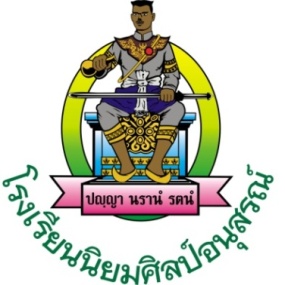 แผนการจัดการเรียนรู้รหัสวิชา........................รายวิชา ..............................................กลุ่มสาระการเรียนรู้..................................จำนวนหน่วยกิต..............ภาคเรียนที่ ............ ปีการศึกษา .........................โดย.................................................................................ตำแหน่ง..............วิทยฐานะ.........................................กลุ่มสาระการเรียนรู้..............................................โรงเรียนนิยมศิลป์อนุสรณ์ตำบลท่าโรง  อำเภอวิเชียรบุรี  จังหวัดเพชรบูรณ์สำนักงานเขตพื้นที่การศึกษามัธยมศึกษา  เขต  40สำนักงานคณะกรรมการการศึกษาขั้นพื้นฐานกระทรวงศึกษาธิการบันทึกข้อความ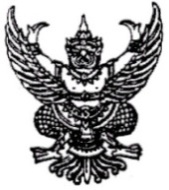 ส่วนราชการ  ฝ่ายวิชาการ โรงเรียนนิยมศิลป์อนุสรณ์ที่    ………/2562                             วันที่  ....……..  เดือน.........................  พ.ศ. 2562เรื่อง   ขออนุญาตใช้แผนการจัดการเรียนรู้.---------------------------------------------------------------------------------------------------------------------------------------------------------------------------------------------------------------------------------------------------------------------เรียน   ผู้อำนวยการโรงเรียนนิยมศิลป์อนุสรณ์	 ด้วยข้าพเจ้า...........................................................................................ตำแหน่ง………….........…………….โรงเรียนนิยมศิลป์อนุสรณ์  อำเภอวิเชียรบุรี จังหวัดเพชรบูรณ์  สังกัดสำนักงานเขตพื้นที่การศึกษามัธยมศึกษา เขต 40    ได้รับมอบหมายให้ทำการสอนในภาคเรียนที่ 1 ปีการศึกษา 2562  รายวิชาดังต่อไปนี้............................................................รหัสวิชา..................................ชั้นมัธยมศึกษาปีที่................  ............................................................รหัสวิชา..................................ชั้นมัธยมศึกษาปีที่................  	 ในการนี้ ข้าพเจ้าได้จัดเตรียมการสอนโดยการวิเคราะห์ผู้เรียนและพบสภาพที่เป็นปัญหาในการเรียน       การสอน จึงได้วางแผนเพื่อพัฒนาการเรียนการสอนในส่วนที่รับผิดชอบ โดยได้จัดทำแผนการเรียนรู้ที่เน้นผู้เรียน    เป็นสำคัญ และจัดทำโครงการจัดการเรียนรู้ ที่แบ่งหน่วยการเรียนรู้ และคะแนน เสร็จสิ้นแล้ว จึงขออนุญาตดำเนินการสอนตามแผนการจัดการเรียนรู้ และโครงการจัดการเรียนรู้ ที่แนบมานี้	  จึงเรียนมาเพื่อโปรดพิจารณา					   ลงชื่อ					         (..................................................)					   ตำแหน่ง...................................................ความเห็นหัวหน้ากลุ่มสาระการเรียนรู้............................................................................................................................................................................					   ลงชื่อ................................................... 						 (……………………………………)     หัวหน้ากลุ่มสาระการเรียนรู้.........................ความเห็นของรองผู้อำนวยการกลุ่มบริหารวิชาการ............................................................................................................................................................................					   ลงชื่อ...................................................						 (นายทนงศักดิ์  ธาราเกษม.)				 	ตำแหน่ง รองผู้อำนวยการกลุ่มบริหารวิชาการ  อนุมัติ          ไม่อนุมัติ เพราะ ................................................................................................................					   				   ลงชื่อ...................................................						  (นายประทิน  เหลืองทอง)				         ตำแหน่ง ผู้อำนวยการโรงเรียนนิยมศิลป์อนุสรณ์การตรวจสอบแผนการจัดการเรียนรู้ (ครั้งที่ 1)รหัสวิชา....................รายวิชา......................................ระดับชั้นมัธยมศึกษาปีที่ …........… ภาคเรียน ....…ปีการศึกษา ..................ตรวจสอบแผนการจัดการเรียนรู้โดยทำเครื่องหมาย ในช่องมี/ไม่มีพร้อมระบุแผนที่มีรายการนั้นลงชื่อ ....................................................(............................................................................)ตำแหน่ง....................................................วันที่  ............................................................การตรวจสอบแผนการจัดการเรียนรู้ (ครั้งที่ 2)รหัสวิชา....................รายวิชา......................................ระดับชั้นมัธยมศึกษาปีที่ …........… ภาคเรียน ....…ปีการศึกษา ..................ตรวจสอบแผนการจัดการเรียนรู้โดยทำเครื่องหมาย ในช่องมี/ไม่มีพร้อมระบุแผนที่มีรายการนั้นลงชื่อ ....................................................(............................................................................)ตำแหน่ง....................................................วันที่  ............................................................การตรวจสอบแผนการจัดการเรียนรู้ (ครั้งที่ 3)รหัสวิชา....................รายวิชา......................................ระดับชั้นมัธยมศึกษาปีที่ …........… ภาคเรียน ....…ปีการศึกษา ..................ตรวจสอบแผนการจัดการเรียนรู้โดยทำเครื่องหมาย ในช่องมี/ไม่มีพร้อมระบุแผนที่มีรายการนั้นลงชื่อ ....................................................(............................................................................)ตำแหน่ง....................................................วันที่  ............................................................รายการสื่อ แหล่งเรียนรู้และภูมิปัญญารหัสวิชา................................รายวิชา .........................................................คำชี้แจง	โปรดระบุรายการสื่อ แหล่งเรียนรู้ และภูมิปัญญาที่นำมาใช้ในรายวิชาที่สอนลงชื่อ ....................................................(............................................................................)ตำแหน่ง..............................................วันที่ ......... เดือน……………………………….พ.ศ.......................การวิเคราะห์มาตรฐานการเรียนรู้/ตัวชี้วัด  รายวิชาพื้นฐาน รหัสวิชา ท21101  รายวิชา  ภาษาไทย  ระดับชั้นมัธยมศึกษาปีที่  1สาระที่  1  การอ่านมาตรฐานการเรียนรู้ ท 1.1 ........................................................................................................................ตัวชี้วัด ท 1.1 ม.1/1  ...............................................................................................................................          ท 1.1 ม.1/2  ..............................................................................................................................	ท 1.1 ม.1/3  ..............................................................................................................................สาระที่  2  การเขียนมาตรฐานการเรียนรู้ ท 2.1 ........................................................................................................................ตัวชี้วัด ท 2.1 ม.1/1  ...............................................................................................................................          ท 2.1 ม.1/2  ..............................................................................................................................	ท 2.1 ม.1/3  ..............................................................................................................................การวิเคราะห์ผลการเรียนรู้รายวิชาเพิ่มเติม รหัสวิชา.........................................รายวิชา..................................................................ระดับชั้นมัธยมศึกษาปีที่..............ผลการเรียนรู้............................................................................................................................................................................................................................................................................................................................................................................................................................................................................................................................................................................................................................................................................................................................................................................................................................................................................................................................................................................................................................................................................................................................................................................................................................................................................................................................................................................................................................................................................................................................................................................................................................................................................................................................................................................................................................................................................................................................................................................................................................................................................................................................................................................................................................................................................................................................................................................................................................................................................................................................................................................................................................................................................................................................................................................................................................................................................................................................................................................................................................................................................................... ............................................................................................................................................................................................................................................................................................................................................................................................................................................................................................................................................................................................................................................................................................................................ ............................................................................................................................................................................................................................................................................................................................................................................................................................................................................................................................................คำอธิบายรายวิชารหัสวิชา..........................................รายวิชา.......................................................................รายวิชาพื้นฐาน		รายวิชาเพิ่มเติม	ระดับชั้นมัธยมศึกษาปีที่ .................................................................................................................................................................................................................................................................................................................................................................................................................................................................................................................................................................................................................................................................................................................................................................................................................................................................................................................................................................................................................................................................................................................................................................................................................................................................................................................................................................................................................................................................................................................................................................................................................................................. ......................................................................................................................................................................................................................................................................................................................................................................................................................................................................................................................................................................................................................................................................................................................................................................................................................................................................................................................................................................................................................................................................................................................................................................................................................................................................... ............................................................................................................................................................................... ............................................................................................................................................................................... รหัสตัวชี้วัด/ผลการเรียนรู้.............................................................................................................................................................................. .........................................................................................................................................................................................................................................................................................................................................................................................................................................................................................................................................................................................................................................................................................................................................................................................................................................................................................................................................................................................................................................................................................รวม..................ตัวชี้วัด/ผลการเรียนรู้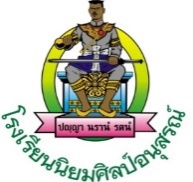 โครงสร้างรายวิชารหัสวิชา....................รายวิชา........................กลุ่มสาระการเรียนรู้..........................................จำนวนหน่วยกิต............  ประจำภาคเรียนที่.............. ปีการศึกษา........................รายวิชาพื้นฐาน		รายวิชาเพิ่มเติมหมายเหตุ   1. การทดสอบปลายภาคกลุ่มสาระการเรียนรู้ภาษาไทย  คณิตศาสตร์  วิทยาศาสตร์  สังคมศึกษา  และภาษาต่างประเทศ  จำนวน  30  คะแนน               2. การทดสอบปลายภาคกลุ่มสาระการเรียนรู้การงานอาชีพฯ  ศิลปะและสุขศึกษา  จำนวน  20  คะแนนแผนการจัดการเรียนรู้ที่ ........เรื่อง.........................................................................รหัสวิชา ....……….….…..…... รายวิชา.........................……….….…...ภาคเรียนที่ ........  ชั้นมัธยมศึกษาปีที่ ........หน่วยการเรียนรู้ที่ ……  เรื่อง  ………………….............................................………….......……. เวลา ……… ชั่วโมง====================================================================1. มาตรฐานการเรียนรู้ 2. ตัวชี้วัด (Note มีเฉพาะรายวิชาพื้นฐานเท่านั้น) /ผลการเรียนรู้ (ใช้ในวิชาเพิ่มเติมเท่านั้น)3. จุดประสงค์การเรียนรู้ 	ด้านความรู้ : นักเรียนสามารถ	1. 													2.													ด้านทักษะ/กระบวนการ : นักเรียนสามารถ	1. 													2.												(อื่นๆ ถ้ามี)4. สาระสำคัญ/ความคิดรวบยอด5. สาระการเรียนรู้	สาระการเรียนรู้แกนกลาง      ทักษะกระบวนการ6. คุณลักษณะอันพึงประสงค์ : นักเรียน (เลือก ( /  )  ในหัวข้อที่มี)		(  )  1. รักชาติ ศาสน์ กษัตริย์			(  )  2. ซื่อสัตย์สุจริต  		(  )  3. มีวินัย 					(  )  4. ใฝ่เรียนรู้ 		(  )  5. อยู่อย่างพอเพียง				(  )  6. มุ่งมั่นในการทำงาน 		(  )  7. รักความเป็นไทย  				(  )  8. มีจิตสาธารณะ7. สมรรถนะสำคัญของผู้เรียน  (เลือก  ในหัวข้อที่มี)		(  )  1. ความสามารถในการสื่อสาร		(  )  2. ความสามารถในการคิด 		(  )  3. ความสามารถในการแก้ปัญหา 		(  )  4. ความสามารถในการใช้ทักษะชีวิต 		(  )  5. ความสามารถในการใช้เทคโนโลยี8. กิจกรรมการเรียนรู้9. สื่อ/แหล่งเรียนรู้10. บูรณาการ (ถ้ามี)11. การวัดผลและประเมินผล12.  กิจกรรมเสนอแนะ13. บันทึกผลหลังการจัดกิจกรรมการเรียนรู้1.  ผลการสอนระดับชั้น ม....................................	  สอนได้ตามแผนการจัดการเรียนรู้	  สอนไม่ได้ตามแผนการจัดการเรียนรู้  เนื่องจาก  ..........................................................................ผลที่เกิดกับผู้เรียน1.) การประเมินผลความรู้หลังการเรียน โดยใช้………………………..................................พบว่านักเรียนจำนวน...............คน ผ่านการประเมิน  จำนวน...............คน  คิดเป็นร้อยละ....................ของจำนวนนักเรียนทั้งหมด  ไม่ผ่านเกณฑ์ขั้นต่ำที่กำหนดไว้จำนวน...............คน คิดเป็นร้อยละ.......................ของจำนวนนักเรียนทั้งหมด  ได้แก่ ....................................................................................................................................................2.) การประเมินด้านทักษะกระบวน  โดยใช้………………………........................................พบว่านักเรียนจำนวน...............คน ผ่านการประเมิน  จำนวน...............คน  คิดเป็นร้อยละ....................ของจำนวนนักเรียนทั้งหมด  ไม่ผ่านเกณฑ์ขั้นต่ำที่กำหนดไว้จำนวน...............คน คิดเป็นร้อยละ.......................ของจำนวนนักเรียนทั้งหมด  ได้แก่ .....................................................................................................................................................	3.) การประเมินด้านคุณลักษณะอันพึงประสงค์ โดยใช้………………………..................................พบว่านักเรียนจำนวน...............คน ผ่านการประเมิน  จำนวน...............คน  คิดเป็นร้อยละ....................ของจำนวนนักเรียนทั้งหมด  ไม่ผ่านเกณฑ์ขั้นต่ำที่กำหนดไว้จำนวน...............คน คิดเป็นร้อยละ.......................ของจำนวนนักเรียนทั้งหมด  ได้แก่ ........................................................................................................................................3. ปัญหาและอุปสรรค  กิจกรรมการจัดการเรียนรู้  ไม่เหมาะสมกับเวลา  มีนักเรียนทำใบงาน/ใบกิจกรรมไม่ทันตามกำหนดเวลา  มีนักเรียนที่ไม่สนใจเรียน  อื่น ๆ .............................................................................................................................................4.  ข้อเสนอแนะ/แนวทางแก้ไข  ควรนำแผนไปปรับปรุง  เรื่อง  ...................................................................................................................................................................................................................................................................................  แนวทางแก้ไขนักเรียนที่ไม่ผ่านการประเมิน ...............................................................................................................................................................................................................................................................  ไม่มีข้อเสนอแนะ					ลงชื่อ                                             ผู้สอน					         (...................................................)                                                                                      วันที่......../.................../.................  ความคิดเห็นของหัวหน้ากลุ่มสาระฯ1.เป็นแผนการจัดการเรียนรู้ที่    ดีมาก	  ดี  		 พอใช้ 	 ควรปรับปรุง2.การจัดกิจกรรมการเรียนรู้ได้นำเอากระบวนการเรียนรู้   ที่เน้นผู้เรียนเป็นสำคัญมาใช้ในการสอนได้อย่างเหมาะสมกับศักยภาพที่แตกต่างกันของผู้เรียน   ที่ยังไม่เน้นผู้เรียนเป็นสำคัญ ควรปรับปรุงพัฒนาต่อไป3.เป็นแผนการจัดการเรียนรู้  นำไปใช้ได้จริง  	  ควรปรับปรุงก่อนนำไปใช้4.ข้อเสนอแนะอื่นๆ    ……………………………………………………………………………........................................................................................……………………………………………………………………………........................................................................................  				          ลงชื่อ.......................................................	    			             (.......................................................)ความเห็นของรองผู้อำนวยการกลุ่มบริหารวิชาการ                                                   ลงชื่อ ………………………………………………………                         (นายทนงศักดิ์  ธาราเกษม)                          รองผู้อำนวยการกลุ่มบริหารวิชาการ                          โรงเรียนนิยมศิลป์อนุสรณ์ภาคผนวก ใบความรู้ใบงานแบบสังเกตพฤติกรรมแบบประเมินเกณฑ์การประเมิน1.กลุ่มสาระการเรียนรู้การงานอาชีพ ศิลปะ สุขศึกษา ผู้เรียนต้องผ่านเกณฑ์การประเมินร้อยละ 70 ของคะแนนที่กำหนดไว้  2.  วิชา IS และกิจกรรมพัฒนาผู้เรียน ผู้เรียนต้องผ่านเกณฑ์การประเมินร้อยละ 80 ของคะแนนที่กำหนดไว้  3.กลุ่มสาระการเรียนรู้วิทยาศาสตร์ คณิตศาสตร์ ภาษาไทย และสังคมศึกษาฯ ผู้เรียนต้องผ่านเกณฑ์การประเมินร้อยละ 60 ของคะแนนที่กำหนดไว้  รายการมีไม่มีหมายเหตุ(ระบุแผน/หน้า)1. ขั้นตอนการจัดทำแผนการจัดการเรียนรู้    1.1 การวิเคราะห์ตัวชี้วัด/ผลการเรียนรู้    1.2 การจัดทำคำอธิบายรายวิชา    1.3 การกำหนดสาระการเรียนรู้/หน่วยการเรียน    1.4 การกำหนดภาระงาน/ชิ้นงาน    1.5 การกำหนดแนวทางการวัดและประเมินผล    1.6 การกำหนดสื่อ แหล่งเรียนรู้และภูมิปัญญา2. องค์ประกอบในแผนการจัดการเรียนรู้    2.1 มาตรฐานการเรียนรู้(ตัวชี้วัด)/ผลการเรียนรู้    2.2 สาระสำคัญ/ความคิดรวบยอด    2.3 สาระการเรียนรู้    2.4 คุณลักษณะอันพึงประสงค์    2.5 สมรรถนะสำคัญของผู้เรียน    2.6 กิจกรรมการเรียนรู้    2.7  การบันทึกผลท้ายแผน3. ตัวชี้วัดการพัฒนาผู้เรียนตามจุดเน้น    3.1 มีกิจกรรมส่งเสริม/บูรณาการตามแนวคิดโรงเรียนมาตรฐานสากล    3.2  มีการบูรณาการหลักปรัชญาของเศรษฐกิจพอเพียงรวมรายการมีไม่มีหมายเหตุ(ระบุแผน/หน้า)1. องค์ประกอบในแผนการจัดการเรียนรู้    1.1 มาตรฐานการเรียนรู้(ตัวชี้วัด)/ผลการเรียนรู้    1.2 สาระสำคัญ/ความคิดรวบยอด    1.3 สาระการเรียนรู้    1.4 คุณลักษณะอันพึงประสงค์    1.5 สมรรถนะสำคัญของผู้เรียน    1.6 กิจกรรมการเรียนรู้    1.7  การบันทึกผลท้ายแผน2. ตัวชี้วัดการพัฒนาผู้เรียนตามจุดเน้น    2.1 มีกิจกรรมส่งเสริม/บูรณาการตามแนวคิดโรงเรียนมาตรฐานสากล    2.2  มีการบูรณาการหลักปรัชญาของเศรษฐกิจพอเพียงรวมรายการมีไม่มีหมายเหตุ(ระบุแผน/หน้า)1. องค์ประกอบในแผนการจัดการเรียนรู้    1.1 มาตรฐานการเรียนรู้(ตัวชี้วัด)/ผลการเรียนรู้    1.2 สาระสำคัญ/ความคิดรวบยอด    1.3 สาระการเรียนรู้    1.4 คุณลักษณะอันพึงประสงค์    1.5 สมรรถนะสำคัญของผู้เรียน    1.6 กิจกรรมการเรียนรู้    1.7  การบันทึกผลท้ายแผน2. ตัวชี้วัดการพัฒนาผู้เรียนตามจุดเน้น    2.1 มีกิจกรรมส่งเสริม/บูรณาการตามแนวคิดโรงเรียนมาตรฐานสากล    2.2  มีการบูรณาการหลักปรัชญาของเศรษฐกิจพอเพียงรวมลำดับที่รายการสื่อ / แหล่งเรียนรู้ / ภูมิปัญญาหมายเหตุหน่วยการเรียนรู้ที่ชื่อหน่วยการเรียนรู้/มาตรฐานการเรียนรู้/ตัวชี้วัด/ผลการเรียนรู้จำนวน ( ชั่วโมง)น้ำหนักคะแนน (100)สอบกลางภาคสอบกลางภาคสอบปลายภาคสอบปลายภาครวมรวม100สิ่งที่ต้องการวัด/ประเมินผลวิธีการวัดเครื่องมือวัดเกณฑ์การวัดและประเมินผล(ตัวอย่าง)ด้านความรู้1....................-การสังเกต-การทำแบบทดสอบ-แบบสังเกต-แบบทดสอบ-นักเรียนตอบคำถามได้ถูกต้องอย่างน้อยร้อยละ 80 ของนักเรียนในชั้นเรียน-นักเรียนทำแบบทดสอบได้ผ่านเกณฑ์ร้อยละ 50ด้านทักษะ/กระบวนการ1..........................